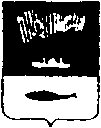 АДМИНИСТРАЦИЯ ГОРОДА МУРМАНСКАП О С Т А Н О В Л Е Н И Е 24.04.2015                                                                                                          № 1035  Об утверждении состава комиссии по предупреждению и ликвидации чрезвычайных ситуаций 
и обеспечению пожарной безопасности 
администрации города Мурманска В соответствии с постановлением Правительства РФ от 30.12.2003 № 794 «О единой государственной системе предупреждения и ликвидации чрезвычайных ситуаций», постановлением Правительства Мурманской области от 18.11.2005 № 431-ПП «О Мурманской территориальной подсистеме единой государственной системы предупреждения и ликвидации чрезвычайных ситуаций», постановлением Правительства Мурманской области от 24.07.2009 № 331-ПП «О Комиссии по предупреждению и ликвидации чрезвычайных ситуаций и обеспечению пожарной безопасности Мурманской области» 
п о с т а н о в л я ю:1. Утвердить состав комиссии по предупреждению и ликвидации чрезвычайных ситуаций и обеспечению пожарной безопасности 
администрации города Мурманска согласно приложению к настоящему постановлению.2. Отделу информационно-технического обеспечения и защиты информации администрации города Мурманска (Кузьмин А.Н.) разместить настоящее постановление с приложением на официальном сайте администрации города Мурманска в сети Интернет.3. Редакции газеты «Вечерний Мурманск» (Штейн Н.Г.) опубликовать настоящее постановление с приложением.4. Настоящее постановление вступает в силу со дня подписания.5. Контроль за выполнением настоящего постановления возложить на первого заместителя главы администрации города Мурманска Лыженкова А.Г.Глава администрациигорода Мурманска							             А.И. СысоевПриложениек постановлению администрациигорода Мурманскаот 24.04.2015 № 1035Составкомиссии по предупреждению и ликвидации чрезвычайных ситуаций и обеспечению пожарной безопасности администрации города Мурманска__________________________________________________ЛыженковАлексейГерманович- первый  заместитель главы администрации города Мурманска - председатель комиссииЗикеевНиколайГригорьевич- заместитель главы администрации города Мурманска -  начальник управления Ленинского административного округа - заместитель председателя комиссииЗдвижковАндрейГеннадиевич- заместитель главы администрации города Мурманска -  начальник управления Октябрьского  административного округа - заместитель председателя комиссииСамородовСергейВитальевич- заместитель главы администрации города Мурманска - начальник управления Первомайского административного округа - заместитель председателя комиссииОсадчукЮрийАлександрович- начальник отдела по гражданской обороне и предупреждению чрезвычайных ситуаций администрации города Мурманска - секретарь комиссииЧлены комиссииЧлены комиссииЧлены комиссииБелошеевМихаил Викторович- заместитель председателя Совета депутатов города Мурманска (по согласованию)- заместитель председателя Совета депутатов города Мурманска (по согласованию)ДоцникВалентина Александровна- заместитель главы администрации города Мурманска- заместитель главы администрации города МурманскаЗива ИгорьАлександрович- начальник отдела надзорной деятельности города Мурманска УНД и ПР ГУ МЧС России по Мурманской области (по согласованию)- начальник отдела надзорной деятельности города Мурманска УНД и ПР ГУ МЧС России по Мурманской области (по согласованию)КошелеваЛюдмилаНиколаевна- председатель комитета по охране здоровья администрации города Мурманска- председатель комитета по охране здоровья администрации города МурманскаМастюгин Константин Александрович- председатель комитета по развитию городского хозяйства администрации города Мурманска- председатель комитета по развитию городского хозяйства администрации города МурманскаРахимовЮрийМихайлович  - директор ММБУ «Единая дежурно-диспетчерская служба» - директор ММБУ «Единая дежурно-диспетчерская служба» Сергеев Александр Александрович- заместитель руководителя Управления Роспотребнадзора по Мурманской области (по согласованию)- заместитель руководителя Управления Роспотребнадзора по Мурманской области (по согласованию)Скакун Александр Александрович- начальник Федерального государственного казенного учреждения «1 отряд ФПС по Мурманской области» 
(по согласованию)- начальник Федерального государственного казенного учреждения «1 отряд ФПС по Мурманской области» 
(по согласованию)ТаранБорисГенрихович- руководитель инспекторского отделения г. Мурманск ФКУ «Центр ГИМС МЧС России по Мурманской области» 
(по согласованию)- руководитель инспекторского отделения г. Мурманск ФКУ «Центр ГИМС МЧС России по Мурманской области» 
(по согласованию)ЧервинкоАнжеликаЮрьевна- председатель комитета по жилищной политике администрации города Мурманска- председатель комитета по жилищной политике администрации города МурманскаЯцковский Станислав Васильевич- заместитель начальника полиции УМВД России по г. Мурманску (по согласованию)- заместитель начальника полиции УМВД России по г. Мурманску (по согласованию)